RESOURCE PACKET: Clerking for SCOTUS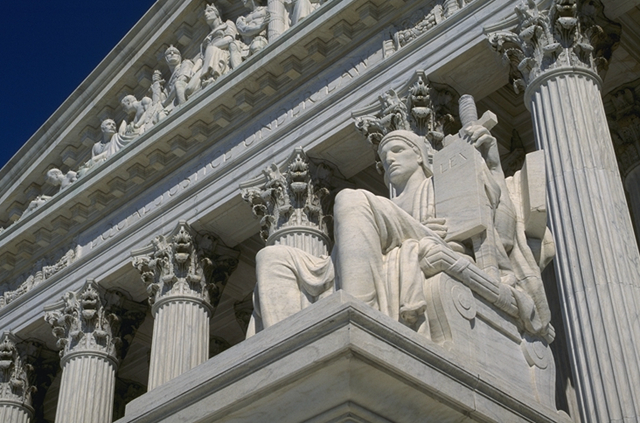 Major Concepts:		1 – Judicial Branch		2 – Checks and Balances		3 – Civil Rights/Civil Liberties      NAME: __________________________________				       PERIOD: ____DATE DUE: ______________CLERKING FOR SCOTUSWhile our political traditions have shaped how we view, adopt, and interpret the Constitution, differing applications of the Constitution often requires more formal interpretations of the Constitution. The judicial branch, with its appeals process (especially through SCOTUS), serves as a formal interpreter of the Constitution. Their decisions set precedents for future decisions. However, these precedents can be overturned by new decisions. And since Justices serve lifetime terms, their appointments are contentious political actions. How do Supreme Court Justices make decisions? How does a court case get to the Supreme Court? How do Supreme Court decisions influence policy making? How can individuals and groups influence Supreme Court decisions?Project ObjectivesStudents will understand . . . the structure of the judicial system and how it operates  landmark cases and the Constitutional issues associated with them the role that linkage institutions play in the operation of the court and the limits of their influence how the court attempts to balance the rights of the individual and the needs of society  how civil liberties and civil rights have developed through judicial interpretation Students will learn how to . . .  analyze the conflict between judicial philosophies (original intent vs. living Constitution) use the Constitution and precedent cases as the basis for judicial decision-making Overview: The objective of this project is for students to learn how the federal court system of the United States works. Students take on roles as lawyers who are applying to clerk for Supreme Court Justices. In task one, students will show their knowledge of the judicial branch in their application statements. In task two, students are hired to clerk for Justices, where they will research landmark decisions in order to help their new boss make a decision on new hypothetical cases. Through this project, students revisit important constitutional concepts (especially federalism, separation of powers, checks and balances, enumerated/implied powers), at the same time, reviewing the roles that governmental institutions and linkage institutions play in the U.S. political system. Tasks: In the first task, students are applying to be a clerk for a Justice in SCOTUS, where they have to learn about the structures of the judiciary in order to know what their job will entail.  Students take on roles as clerks to Justices to SCOTUS, students are researching landmark cases in order to provide a brief on hypothetical cases for their Justices.  By the end of the project, students will gain a better understanding of how the U.S. judicial system works and the role that it plays in security our civil liberties.  Resources:AMSCO Chapters 7-9 pgs. 189-346Quizlet Unit 4 Clerking for SCOTUS: The Judiciary Quizlet Unit 4 Clerking for SCOTUS: Civil Rights and Civil LibertiesYoutube Channel AP Government Unit 4: Clerking for SCOTUS PlaylistSeptember 2018 Key Concepts Short AnswersLOR-2.A: Explain how the U.S. Constitution protects individual liberties and rights. Pgs. 234-238LOR-2.B: Describe the rights protected in the Bill of Rights. Pgs. 27, 234-235LOR-2.C: Explain the extent to which the Supreme Court’s interpretation of the First and Second Amendments reflects a commitment to individual liberty. Pgs. 239-268LOR-2.D: Explain how the Supreme Court has attempted to balance claims of individual freedom with laws and enforcement procedures that promote public order and safety.Pgs. 2390242, 24-252, 290-293LOR-3.A: Explain the implications of the doctrine of selective incorporation. Pgs. 236-238LOR-3.B: Explain the extent to which states are limited by the due process clause from infringing upon individual rights.Pgs. 276-290PRD-1.A: Explain how constitutional provisions have supported and motivated social movements. Pgs. 300-302, 303-312, 323PMI-3.A: Explain how the government has responded to social movements. Pgs. 311-322, 323-324CON-6.A: Explain how the Supreme Court has at times allowed the restriction of the civil rights of minority groups and at other times has protected those rights. Pgs. 303-307, 334-335CON-5.A: Explain the principle of judicial review and how it checks the power of other institutions and state governments.Pages 198-200CON-5.B: Explain how the exercise of judicial review in conjunction with life tenure can lead to debate about the legitimacy of the Supreme Court’s powerPages 207-210CON-5.C: Explain how the other branches in the government can limit the Supreme Court’s power.Pages 212-221Foundational Documents:Supreme Court Cases14th Amendment of the Constitution Engel v Vitale (1962)Letter from Birmingham Jail Wisconsin v Yoder (1972)Tinker v Des Moines Independent School District (1969)Schenck v U.S. (1919) New York Times Co. v U.S. (1971) McDonald v Chicago (2010) Roe v Wade (1973) Gideon v Wainwright (1963) Brown v Board of Education of Topeka, KS (1954) Sun.MondayTuesdayWednesdayThursdayFridaySat.2No School 34 Structure of Judicial Branch5Federalist #786Federalist #789 Role of the Court System10First Amendment11 First Amendment  MC Quiz12 First Amendment13Due ProcessFirst Amendment Brief Due16Due Process17 Equal ProtectionDue Process Brief Due18Equal Protection19Federalism20FederalismEqual Protection Brief Due23Federalism24FederalismFederalism Brief Due25Debrief26Test27Test Analysis